TO: Parents/Guardians/Conference AttendeesFROM:  Conference Registration TeamRE:  2018 Game Changer Conference for (4th & 5th Graders), Middle and High School Young Males Dear Participant, We are excited that you will be joining us on Saturday, April 14, 2018 from 7:30 a.m. to 3:00 p.m. at the Conference location: The Universities at Shady Grove Conference Center, 9630 Gudelsky Drive, Rockville, Maryland.  We expect to have more than 525 young people registered for the Conference; therefore, pre-registration is highly encouraged.  If you are completing the registration, just access the web site at www.ucfinc.org, and go to “Contribute Tab” where you will find the PAY PAL Link. Then complete the registration form, down load it, and bring it with you to the conference. Cut-off will Monday, April 9, 2018!The proud 2018 Co-Sponsors of the Game Changer Conference in the seventh year are:•       Mu Nu Chapter of Omega Psi Phi Fraternity has engaged communities for a very long time with meaningful mentoring programs. With transitioning of the historical partnership with the Presidency of Barack Obama to the new  administration, the Fraternity work under the Fatherhood and Mentoring Program will continue to be vital.   •        Montgomery County Public Schools System, Office of Student and Family Support and Engagement  •        Montgomery College, (A Partnerships for Inter-faith and Community Service (MC-PICS)•        The Universities at Shady Grove offers career-oriented higher education courses to residents of Montgomery County, Maryland and its surrounding region.•        FOUNDER:  UCF Aim High In Life Youth Development Organization celebrates a “decade” of promoting student success and “change lives in the community one student at a time amongst at-promise youth.” Conference Goal:  To prepare our young males for a “Game Changer” experience by helping them to build the confidence, competencies, and values they need to get to the next level and become a Success Story.  We want to encourage our young males to reach their full potential, resulting in boosting High School and College graduation.   Conference Objective:  To show our young males that they are valued and that we do care about them doing the work required to succeed.  The one-day conference is geared towards African-American and Hispanic young males: Elementary (4th & 5th), Middle and High School in Montgomery County and the nearby communities.  The aim is to raise awareness and promote student success amongst male students by providing “strategies to win with academics and athletics.”   Achievement Matters!Conference Features:Life Skills Stations and Enrichment Workshop for Male ForumsParent Round Table Advocacy  Workshop:  (12:30 p.m.)  Parents, Guardians and Dads are encouraged to attend this workshop to learn how to be a better advocate for their student(s).Montgomery County Police Officers - Community Conversation -  Assistant Chief of Police Darryl McSWAIN and Resource Officers.ESSAY Writing Competition for Students:  Attendees are encouraged to write and submit a 300 word essay entitled Integrity is a Game Changer:  Why is this a vital ingredient to your success at home, school, and in the community?   Provide specific examples of how (and reasons why) the lack of integrity in interacting with others hinders your ability to achieve ultimate success as a game changer in all three areas.Please provide the following:  Student Name, Email Address, Parent Address and phone number, School, Grade and Principal Name.  This essay is not mandatory to attend the conference, but it is highly encouraged.   All student essays must demonstrate original writing by the student.  Submissions will be evaluated and a winner will be recognized in each age division (Elementary, Middle and High School).  There will be Huge Prizes for the “winners” in each age division.  Students will be required to read their essay to receive the award.  Students participating in the Essay Contest must submit their 300 word essay no later than Monday, April 9, 2018 either (1) via email to aimhighinlife@aol.com, or (2) delivered by the deadline via mail to 18222 Flower Hill Way #185, Gaithersburg, MD 20877.DONATIONS ARE NEEDED to Sustain the Conference Growth:   Help us make a difference, sow a seed in a young male’s life by contributing to the Game Changer Conference. Tickets for the Game Changer Conference on Saturday, April 29 are on sale through website, www.UCFINC.ORG for $15 per student.  Special Group rates are extended to Mentors, Youth Ministers, Coaches, and others who work directly with our young people. Group rate of $13 per student for a Group of ten or more students.Make check payable to UCF.This innovative initiative that provides a great “life-changing” experience is supported by the community.  Please use the web site to register your students(s) or you can mail check to 18222 Flower Hill Way #185, Gaithersburg, MD 10877, or we can put tickets on hold at the door, but we will need an exact number of students, age division and a FIRM confirmation by April 1. Serving FaithfullyDonald Williams IIDonald Williams IIExecutive DirectorUCF Youth Development Organization”(Retired, LTC, U.S. Army)For additional information on UCF Youth Development planned activities throughout the year contact Donald Williams at any time at (301) 641-7261) aimhighinlife@aol.com, and/or visit our web site at http://www.ucfinc.org.PLEASE READ THE FOLLOWING DO’s and DON’Ts of the CONFERENCE CAREFULLY:We invite parents to pre-registers their student(s) and drop them off on time to participate in the life skill stations at 7:30 - 9 a.m.  We highly encourage parents to return to attend the open session and Parent Academy Workshop at 12:30 p.m.    The Co-sponsors of the Game Changer Conference accepts no responsibility for any damaged, lost or stolen items during Conference. Please do NOT bring valuables. There will be no place or means to secure such items.All workshops and materials are age appropriate and do not imply nor promote any particular sexual, religious or other inappropriate habit/behavior or thought.All participants are asked to arrive between 7:30 a.m. - 8:00 a.m., so we can get everyone registered and begin the Conference on time.  When participants are dropped off, all parents/guardians will be asked to verify emergency phone contact information and sign them in.Conference Attire:Slacks and sneakers are acceptable; however, NO Profanity, NO Baggy or NO sagging jeans.  Absolutely NO undergarments should be showing.Shirts with collars and sleeves are acceptable. NO tee-shirts with derogatory, foul, cursing or unacceptable language, gestures, or references will not be tolerated! NO hats or caps.              ALL cell phones, pagers, and two-way devises must be turned off during the workshop blocks. Participants will have plenty of time to make personal calls during the opening hours and lunch.No gum.Any disrespect for the workshop presenters or other Conference attendees will not be tolerated.All participants should come expecting to have fun, meet new people and have an open mind to all of the information discussed and shared.BEHAVIOR MATTERS!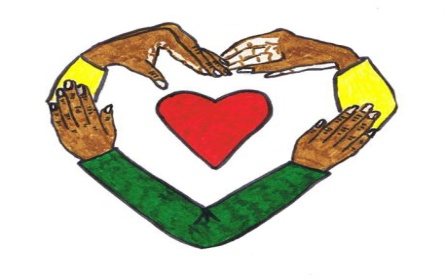 	    	UCF - AIM HIGH IN LIFE“A Youth Development Organization” Parental Consent and Waiver of Liability AgreementI, _____________________________________, the parent/guardian of _______________________________, (“my child”), consent for my child to participate in all activities sponsored and/or coordinated by Unity Christian Fellowship, Inc. (hereinafter referred to as “UCF-sponsored activities”).  My contact information follows: Cell Phone Number_______________ and email __________________.Authorization for Medical TreatmentMy child is in good health, and I know of no reason why he/she would be incapable of participating in all UCF-sponsored activities.  I will immediately notify Unity Christian Fellowship, Inc. (hereinafter referred to as “UCF”) in writing, if a change in my child’s health or other condition would affect my child’s ability to participate in UCF-sponsored activities.  I authorize UCF to act on my child’s behalf should I be unable to do so and consent to all medical treatment which UCF deems necessary for my child’s medical well-being in emergency circumstances arising during UCF-sponsored activities.   I hereby release UCF, its owners, directors, officers, employees, agents, teaming partners, and independent contractors, from any and all damages, liability, or costs resulting from the authorizing of medical treatment.  I further hold UCF, its owners, directors, officers, employees, agents, teaming partners, and independent contractors harmless and agree to indemnify UCF from any and all costs, damages, or expenses incurred by UCF as a result of any claim or action filed by any party alleging damages incurred and as a result of any medical treatment provided or authorized.Assumption of Risk I understand and acknowledge that there are certain risks associated with participation by my child in UCF-sponsored activities, and I agree to assume the full risk of any bodily injury, personal injury, illness, death, or property damage that may result from my child’s participation, in any manner, in UCF-sponsored activities. Release and Waiver of Liability I release, waive and hold harmless UCF, its owners, directors, officers, employees, agents, teaming partners, and independent contractors (hereinafter referred to as “released parties”), from any liability or claim resulting from any bodily injury, personal injury, illness, death, or property damage that my child may incur as a result of participating in UCF-sponsored activities.  I also agree to indemnify, hold harmless and defend UCF and all released parties against any and all claims, demands, losses, causes of action, damage, lawsuits, judgments, including attorneys' fees and costs that may arise from, or as the result of, the conduct of my child in connection with UCF-sponsored activities.Consent to Use Photograph and Video Images of ChildI grant full permission and rights to use, without compensation, photographic and/or video images taken of, or quotations provided by, my child relating to his/her participation in UCF-sponsored activities in brochures, websites, advertisements, and other marketing materials for UCF.  I have read and understand the above Parental Consent and Waiver of Liability Agreement.  I understand that UCF does not and cannot provide insurance or protection against injuries sustained by my child, and I fully accept the risk of injury that may be associated with participation in UCF-sponsored activities.  I also understand and agree that this document is valid in and of itself as a waiver and release of liability and discharges any and all claims of liability that may arise from my child’s participation in UCF-sponsored activities.  This Agreement is governed by Maryland law, and any provision that may be held invalid by a court shall not affect the enforceability of the remainder of the Agreement. I HAVE CAREFULLY READ THIS AGREEMENT AND FULLY UNDERSTAND ITS CONTENTS. I AM AWARE THE AGREEMENT INCLUDES A WAIVER OF LIABILITY, AN ASSUMPTION OF RISK, AND AN AGREEMENT BY ME TO INDEMNIFY THE RELEASED PARTIES, AND I SIGN IT OF MY OWN FREE WILL.__________________		________________________________________Date					Signature of Parent/GuardianGAME CHANGER CONFERENCE REGISTRATIONPARENTAL/GUARDIAN CONSENT FORM(Please read both pages of this form before signing)Name of Youth:  (First, Middle and Last) _____________________________________Age:_____________, Date of Birth_________________ Grade:______School Name:____________________________ Your Email Address______________Parent/Guardian Name:  __________________________________________________Parent or Guardian’s Mailing Address: ______________________________________, _____________________________________City:____________  Zip Code:_______Email Address: _____________________________________________________Name of Primary Emergency Contact:Daytime Phone: ______________________ Cell Phone:________________________Relationship to Youth:____________________________________________________Name of Secondary Emergency  Contact:____________________________________Daytime Phone: ______________________ Cell Phone:________________________Relationship to Youth:__________________________________________________Is youth covered by health insurance?     Yes______  No__________If yes, please attach a copy of the insurance card or form.Name of Physician:_____________ Phone:__________________Parent/Guardian Email Address: ___________________________________________List any allergies, current medications, disabilities, cardiac conditions (heart murmur, irregular heartbeats),  high blood pressure, other medical issues or needs:__________________________________________________________________ ________________________________________________________